http://www.nd.ru/catalog/products/3000hairdress/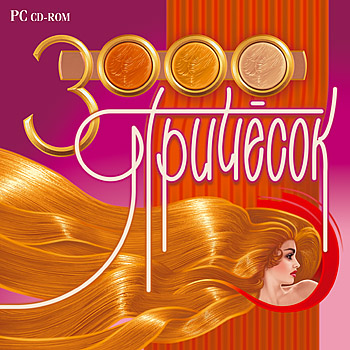 